Муниципальное бюджетное дошкольное образовательное учреждение детский сад № 67 «Умка»Конспект непосредственно-образовательной деятельности в рамках реализации  образовательной области «Физическое развитие»группа для детей старшего дошкольного возраста Тема: «Цветок здоровья»Горюкова Светлана Валентиновна, воспитатель высшей квалификационной категорииг.НижневартовскПрограммное содержание:- способствовать формированию  представление у детей о витаминах, их значимости в жизни человека,  о зависимости здоровья от двигательной активности, закаливания, питания;.- закрепить правила личной гигиены и поведение за столом; - учить понимать значение пословиц и поговорок о здоровье;- развивать познавательный интерес, мыслительную активность, воображение детей.- воспитывать у детей желание заботиться о своем здоровье, стремление вести здоровый образ жизни.Активизация словаря: здоровье, пирамида питания, витамины, микроб, личная гигиена, режим.Предварительная работа:1.Чтение детям художественных произведений К. Чуковского «Мойдодыр», А. Барто «Девочка чумазая», С. Капутикян «Маша обедает», З. Александровой «Вкусная каша»; пословицы, поговорки, загадки.2. Познакомить детей с плакатом «Полезные продукты», «Строение человека», «Как правильно сидеть, стоять».3. Беседы с детьми о соблюдении правил личной гигиены.4. Обсуждение пословиц и поговорок о здоровье.5. Пригласить в группу старшую медсестру для беседы с ребятами о здоровом образе жизни.6. Просмотр презентации «Бактерии».7. Дидактические игры «Пирамида питания», «Поваренок», «Полезные и вредные продукты», сюжетно-ролевой игры «Больница»8. Для родителей папка-передвижка «Правильное питание-здоровые дети»9. Оформление стенда «Как мы отдыхали летом».Оборудование:Карточки-схемы с условными обозначениями движений.Указатель с направлениями.Набор иллюстраций «Продукты питания»Макет 3 человечков Мойдодыра, Поварешкина, Айболита.Чемоданчик с мячами –витамин А,В,С,DАудиозапись для игровой мотивации «Волшебный цветок», для спортивной разминки «Если весело шагать»Модель Цветка Здоровья, чесночные цветочки для детей – участников занятия.Пирамиды здоровья (одна таблица, 5 таблиц в пазлах)Таблицы рейтинга самых полезных и вредных продуктов для детей.Светофоры, мяч.Методические приемы:Игровая мотивация.Путешествие в страну «Не-болейка».Проблемная ситуация «В каком направлении следовать».Физкультминутка.Встречи детей с персонажами.Дидактические игра «Назови правила поведения за столом».Рассказ воспитателя «Витамины»Собирание пирамиды питания.Рассматривание и обсуждение плаката «Ступеньки самых полезных и вредных продуктов».Дид. игра «Данет»Сюрпризный момент – приход персонажа. Итог.Ход занятия:Организационный момент.В. – Ребята, у нас сегодня гости! Поздоровайтесь. А знаете, вы ведь не просто поздоровались, вы подарили друг другу частичку здоровья, потому что вы сказали: «Здравствуйте!», т.е. Здоровья желаю.- Уважаемые наши гости мы с ребятами рады видеть вас у нас в группе.     II.Игровая мотивация.В.- Говорят, что есть на свете волшебный цветок – цветок Здоровья. Кто его найдет и понюхает, будет самым сильным, самым ловким, а главное-самым здоровым. Растет этот цветок в стране Не-болейка. Добраться до нее не легко. Как бы я хотела хоть раз понюхать этот волшебный цветок, чтобы всегда быть здоровой. А вы хотите? (Да)- Так может быть, совершим путешествие? (да) На пути будут препятствия, а для их преодоления нам понадобится много сил.	Я открою вам маленький секрет! Наше здоровье можно сравнить с солнышком, у которого много лучиков. Один из них – это сила. А где находится ваша сила? (Моя сила в мышцах) Покажите, какие у вас крепкие мышцы. Сразу видно – «Силушка по жилушкам плывет»III. Основная часть.Тогда не будем терять времени- в путь! Займемся зарядкой (идут друг за другом, выполняя задания по карточкам) «Кто зарядкой занимается, тот здоровья набирается». (Звучит аудизапись «Вместе весело шагать» муз. Шаинского. Воспитатель показывает карточки с условными обозначениями тех или иных движений. Дети идут, выполняя задания.)Дети останавливаются возле таблички с надписью«Направо пойдешь – в сонное царство попадешь. Прямо пойдешь-здоровье найдешь. Налево пойдешь-гору сладостей найдешь»В. –Какую дорогу вы выберете? (пойдем прямо). А может ляжете спать или конфет поедите? (нет) Тогда вперед!1) Встреча с Мойдодыром.-Ребята, нас кто-то встречает. Вы узнали кто это – Мойдодыр!- А как вы думаете, кто такой Мойдодыр? (это хозяин чистоты и порядка).- А вы любите порядок и чистоту? Какие правила личной гигиены мы свами соблюдаем дома и в детском саду? (умываемся, чистим зубы и др.)- Для чего это надо делать? (чтобы быть чистыми, хорошо выглядеть, чтобы было приятно, кожа была здоровой, быть закаленными, чтобы смыть микробы)- Как попадают микробы в организм? (при чихании, кашле не прикрывая рот, если не мыть руки перед едой, после туалета, не мыть овощи, фрукты)А он приготовил для нас задания.- Вам надо отгадать загадки:1. Кто считает зубы нам по утрам и вечерам (зубная щетка).2. Языка нет, а правду скажет (зеркало)3. На стене висит, болтается. Всяк  за него руками хватается. (полотенце)4. Целых двадцать пять зубков для кудрей и хохолков .    И под каждым под зубком лягут волосы рядком (Расческа).5. Лег в карман и караулю: реву, плаксу и грязнулю.    Им утру потоки слез, не забуду и про нос. (носовой платок)- Молодцы, справились с заданием.-А теперь идем дальше. Нас снова встречают.2) Встреча с Поварешкиным.- Ребята, я вас познакомлю это повар –Поварешкин.Он тоже приготовил для нас задания.а)- Он хотел бы у вас узнать:-Что вы любите есть больше всего? (ответы детей)-Для чего мы едим? (человек питается, чтобы жить)Пища – не источник энергии, но и источник для роста и развития.- В чем разница между вкусной и здоровой пищей? (ответы детей)В продуктах есть очень важные для здоровья человека вещества. Витамины.- А чтобы пища усваивалась надо соблюдать правила за столом. А вы их знаете?б) Дид.игра «Назови правила поведения за столом» (Передавая мяч друг другу)1.Сидеть правильно.2. Тщательно пережевывать пищу.3.Кушать без шумно.4. Локти на стол не ставить.5. Не разговаривать с другими детьми.6. Не стучать приборами.7.Обязательно пользоваться салфетками.- Наши дети их не только знают, но и соблюдают.в) Продолжите пословицы:«Когда я ем-я …(глух и нем)»«Кто не умерен в еде…(враг себе)»«Кашу маслом …(не испортишь)«Сам кашу заварил, сам ее и …(расхлебывай)!«Аппетит приходит … (во время еды)»-А какие вы еще знаете пословицы?-Не красна изба углами, а красна пирогами.-Хлеб всему голова.Сытый голодному не товарищ.Овощи хороши в щи.Щи да каша – пища наша.Хоть не богат, а гостю рад.Гречневая каша – матушка наша, а хлебец ржаной – отец наш родной.Дорога ложка к обеду.Когда я ем , я глух и нем.Пальчиковая гимнастика «Варим мы компот»-Молодцы, хорошо справились с заданием.3) Встреча с Айболитом.-Ребята, а это наш любимый –Айболит!Он пришел с чемоданчиком. Что в нем? Интересно? Какие-то  шарики с буквами. Да что это? (витамины)а) –Для чего они нужны? (ответы детей)- Я вам хочу рассказать немного о витаминах. Витамины обозначаются буквами А, В, С,D. (выставляю буквы на мольберт. Но читаются они по-латыни. Когда вы пойдете в школу, вы научитесь читать эти буквы.Витамин А -очень важен для зрения и роста. В каких продуктах есть витамин А? Выставляю картинки, дети называют: он в моркови, сливочном масле, помидорах, яйце, петрушке.Витамин В – помогает работать сердцу. Его можно найти в молоке, мясе, хлебе.Витамин С – укрепляет весь организм, защищает от простуды. Он есть в апельсинах, лимонах, ягодах, капусте, луке.Витамин D – делает руки и ноги крепкими. Его много в молоке,яйцах, рыбьем жире.-Очень хорошо, что Айболит принес нам эти витамины, теперь вы обязательно будете выбирать ту еду, которая не только вкусная, но главное полезна, та в которой больше витаминов. Правда, ребята?!б) – А сейчас Айболит предлагает нам собрать Пирамиды Здоровья и тогда мы увидим, каких продуктов надо есть больше.(дети собирают пирамиды, работают в парах)- Посмотрите на образец –такой должна получиться пирамида у вас. Проверьте друг у друга.В нижней части пирамиды много продуктов, которые должны употреблять человек, а в верхней части продукты, которых надо употреблять мало и редко.в) – А теперь посмотрите на эти ступеньки «Ступеньки самых полезных и самых вредных для детей продуктов»В) Игра «Данет»-А чтобы пища хорошо усваивалась нужно соблюдать правила питания. Я вам сейчас буду называть правила, и если вы согласны поднимите зеленый кружок. Если нет –красный.1.Перед едой всегда мыть руки с мылом.2.Есть нужно в любое время суток, даже ночью.3. Надо есть продукты полезные для здоровья.4. Есть надо быстро.    Есть надо медленно. А как?5. Пищу надо глотать, не прожевывая.6.Полоскать рот после еды вредно.-Молодцы, мы с вами повторили правила питания. Для чего они нужны? (чтобы пища хорошо усваивалась)IV. Сюрпризный момент. Приход персонажа.-Ребята. Вы молодцы, вы преодолели все препятствия. Мне кажется, Цветок Здоровья уже совсем близко.Входит Микроб (взрослый или ребенок)Микроб: «К цветку Здоровья пробираетесь? Ничего у вас не выйдет! Я злой Микроб, вас не пущу! (постепенно замедляет ход, останавливается). Я теряю силы. Что случилось? Не понимаю! Караул! Запах здоровья! Спасайся, кто может! (убегает)В.: -Дети, посмотрите, вот что так напугало микроба. Это цветок Здоровья распустился. Да он не один! Здесь целая поляна замечательных цветов.- Дети, понюхайте их. Чем пахнут цветы здоровья? (чесноком) Запах чеснока отпугивает микробов. Поставим эти чудесные цветы в группе, и ни один микроб близко к вам не пойдет.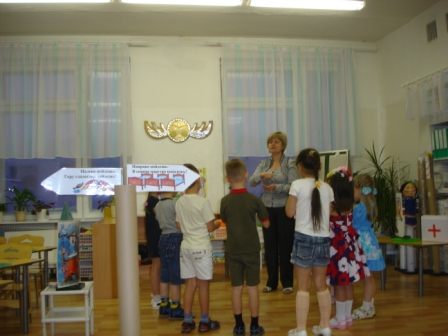 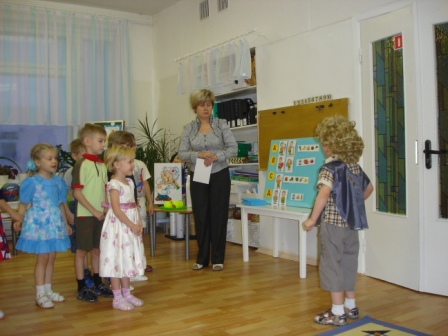 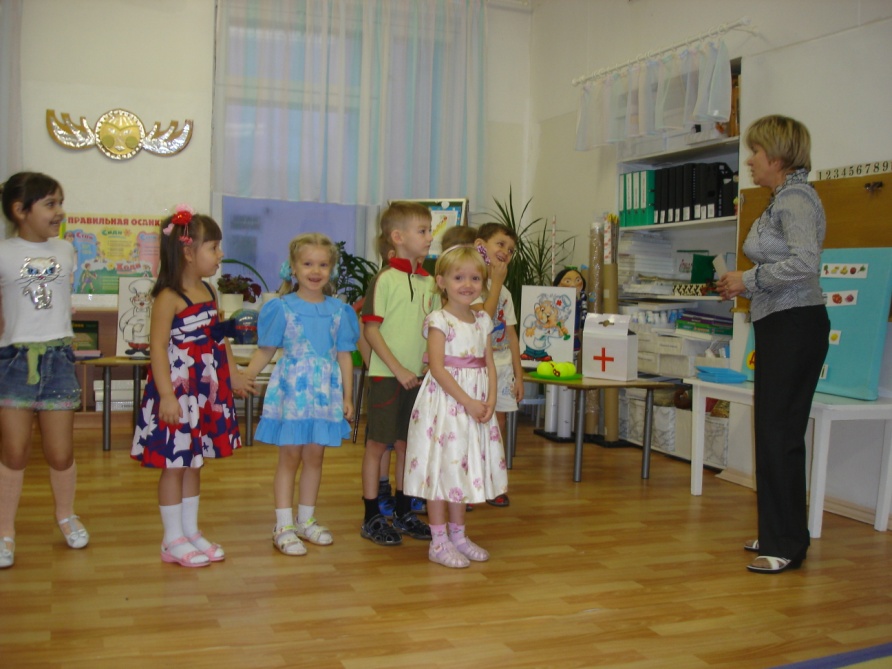 